Publicado en Madrid el 19/03/2019 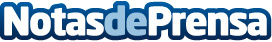 Diversos colectivos sociales piden la erradicación de la ‘alienación parental’ en EspañaNumerosos Colectivos y Asociaciones de Madres y Padres, Abogados, Psicólogos y otros profesionales se han unido para solicitar a los partidos políticos la solución a la 'alienación parental' en los divorcios conflictivosDatos de contacto:AsociaciónNacionalAbogadosMatrimonialistas915901010Nota de prensa publicada en: https://www.notasdeprensa.es/diversos-colectivos-sociales-piden-la_1 Categorias: Nacional Derecho Sociedad http://www.notasdeprensa.es